      Full name:..............................................             SBD:.........................................................      Class:......................................................             Phòng thi:................................................       SECTION 1: LISTENING I. Listen to the passages.Then tick Then tick (✓) T (True) or F (False) for each sentence. (1pt)       SECTION 2: LANGUAGE FOCUS       II. Find the word which has a different sound in the part underlined. (1pt)5. A. test                B. dress                            C. these                  D. then6. A. gather            B. monthly                        C. father                 D. brother7. A. fold               B. close                            C. cloth                   D. hold8. A. man              B. woman                         C. relax                   D. badmintonIII. Choose A, B, C, or D for each gap in the following sentences. (2pt) 9. My house is near ______ house, so I usually go there and play badminton with her. A. his                    B. her                     C. she                     D. hers10. – “__________ watch TV too much.” – “I see.”A. Not                    B. Do                     C. Don’t                 D. Did11. – “_______ films did you see last week?” – “Only one.”A. What                  B. Which                C. Who                   D. How many12. There is one bedroom in my house, but there are two in _______.A. they                   B. their                   C. theirs                  D. them13. I first ______ Melbourne in 2003.A. went                  B. have been           C. have gone           D. visited14. My brother is afraid of water, ______ he can’t swim.A. because              B. but                     C. and                     D. so15. – “ ______ is your favourite tennis player?” – “I don’t like tennis.”A. What                  B. Which                C. Who                   D. Where16. _______ eat too much salt. It’s not good for you.A. Do                     B. Don’t                 C. Please                D. Can’t       SECTION 3: READING IV. Read the following passage and choose the best answer to each of the questions. (1pt)        Rebecca Stevens was the first woman to climb Mount Everest. Before she went up the highest mountain in the world, she was a journalist and lived in south London.In 1993, Rebecca left her job and her family and travelled to Asia with some other climbers. She found that life on Everest is very difficult. “You must carry everything on your back,” she explained, “so you can only take things that you will need. You can’t wash on the mountain, and in the end I didn’t even take a toothbrush. I am usually a clean person but there is no water, only snow. Water is very heavy so you only take enough to drink!”Rebecca became famous when she reached the top of Mount Everest on May 17, 1993. After that, she wrote a book about the trip, and people often asked her to talk about it. She got a new job too, on a science programme on television.17. Where was Rebecca Stevens from?A. England                           B. Asia                C. Everest                         D. The South18. Before she climbed Everest, Rebecca Stevens was a _______. A. climber                            B. journalist         C. traveller                        D. scientist19. Why did Rebecca Stevens become famous?A. She left her job and her family and travelled to Asia. B. She found that life on Everest is very difficult.C. She got a new job on television.D. She was the first woman to climb Mount Everest.20. Life on Everest is very difficult because _______.A. it is very high                                              B. you can’t take things with you C. there is no water there                                  D. there are no toothbrushesV. Read the text and answer the questions. (1pt)              Today, badminton becomes a very popular sports activity. It spreads quickly from the city to the countryside. People need only a pair of rackets, a shuttlecock, a net and a small piece of land to play the game. Two or four players hit the shuttlecock over the net with their rackets. People can play badminton in their free time or in a competition. Now there are many badminton competitions and even a World Cup. The strongest countries in badminton are Indonesia, China and South Korea. 21.  Do people enjoy playing badminton today ?     ……………………………………………………………………………22.  What do people need to play badminton ?       …………………………………………………………….……………23. When can people play badminton ?    …………………………………………………………………………..24.  What countries are the strongest in badminton ?       ……………………………………………………….……………….       SECTION 4: WRITING  VI. Use the conjunction at the end of the sentence to connect two simple sentences. (1pt)25. We wanted to watch Pinocchio. We turned to the Movie channel. (so)............................................................................................................. 26. You can watch The Pig Race. You can watch Who’s Faster after that. (and).................................................................................................................. 27. I’m interested in the history of television.I like reading books about it. (so) ...................................................................................................................28. I love films. I don’t like watching them on television. (but)...................................................................................................................      VIII. Write a short paragrap  about 50-80 word to describe the sport you like. (1pt)       - What is the name of the sport	?		- What equipment does it need?       - How many players are there? 			- Why do you like it?       - How often do you play it?   ........................................................................................................................................................................................................................................................................................................................................................................................................................................................................................................................................................................................................................................................................................................................................................................................................................................................................................................................................................................................................................................................................................................................................................................................................................                                                                                                                            The end                                      (Tổng điểm: 8 => quy ra thang điểm 8)SECTION 1:  LISTENING I. ( mỗi câu đúng 0.25 điểm)SECTION 2: LANGUAGE FOCUSII. ( mỗi câu đúng 0.2 điểm)III. (mỗi câu đúng 0.2 điểm)SECTION 3: READING IV. ( mỗi câu đúng 0.25 điểm)17. A          18. B        19. D        20. CV. ( mỗi câu đúng 0.25 điểm)21. Yes ,they do.22. They/People need only a pair of rackets, a shuttlecock, a net and a small piece of land to play the game.  23. People/They can play badminton in their free time or in a competition.24. The strongest countries in badminton are Indonesia, China and South Korea. SECTION 4: WRITINGVI. ( mỗi câu đúng 0.25 điểm)25. We wanted to watch Pinocchio, so we turned to the Movie channel. 26. You can watch The Pig Race, and you can watch Who’s Faster after that.27. I’m interested in the history of television, so I like reading books about it. 28. I love films,but  I don’t like watching them on television.VII.MATRIX PHÒNG GD&ĐT TAM ĐẢOTRƯỜNG THCS ĐẠO TRÙ 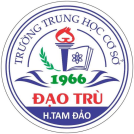    ĐỀ KHẢO SÁT CHẤT LƯỢNG GIỮA HỌC KỲ II                                 NĂM HỌC: 2021 – 2022        MÔN: TIẾNG ANH LỚP 6Thời gian làm bài: 60 phút (không tính thời gian giao đề) Ngày khảo sát: 24/01/2022MarkTeacher’s commentTF1. Hai goes cycling at the weekend.  2. Hai’s favourite sport is karate. 3. Alice doesn’t like doing sport very much.4. Alice plays computer games every day.          HƯỚNG DẪN CHẤM KSCL GIỮA KỲ II TIẾNG ANH 61. T2. T 3. T4. F5. C6. B7. C8. B9. B10. C11. D12. C13. D14. D15. C16. BMarking criteriaPoint1. Content0,4    - Providing all main ideas and details as required.    - Commmunicating intention sufficently and effectively2. Organization and presentation0,2    - Ideas are well organized and presented with coherence,  cohesion and clarity.    - The paragraph  is well-structured3.  Language0,2    - Demonstration of a variety of vocabulary and structures appropriate to the level of English language.    - Good use and control of grammatical structures4.  Punctuation, spelling and handwriting0,2    - Good punctuation and no spelling mistakes    - Legible handwritingTRƯỜNG THCS ĐẠO TRÙĐỀ KSCL GIỮA HỌC KỲ II NĂM HỌC 2021-2022Môn Tiếng Anh  6Thời gian làm bài: 60 phút (không tính thời gian giao đề)SkillsThemesRecognitionRecognitionUnderstandingUnderstandingApplicationApplicationTotalSkillsThemesClosed Ques.Open Ques.Closed Ques.Open Ques.Closed Ques.Open Ques.ListeningListen and tick (✓) T (True) or F (False)4(0.25pts)4(1pt)Language focusPronunciation4(0.25pts)4(1pt)Language focusGrammar & Vocabulary8(0.25)8(2pts)ReadingRead the passage and choose the best answer4(0.25pts)4(1pt)Read the passage and answer the question4(0.25pts)4(1pt)WritingUse the conjunction at the end of the sentence to connect two simple sentences4(0.25pts)4(1pt)TOTALWrite a short paragrap(1 pt)(1pt)TOTALMarks / %2 pt3 pt1pt1pt 1pt8pts